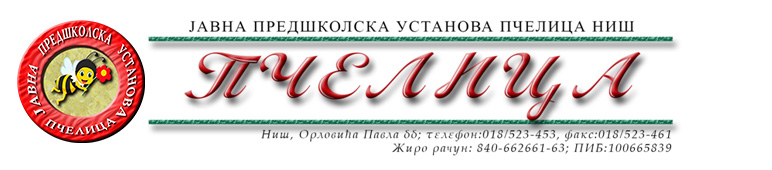 КОНКУРСНА ДОКУМЕНТАЦИЈА ЗА НАБАВКУ ДОБАРА БР.3. – КУХИЊСКО ПОСУЂЕОБРАЗАЦ ПОНУДЕ ЗА НАБАВКУ ДОБАРА  СПЕЦИФИКАЦИЈАНАПОМЕНА:-  Артикли морају бити произведени од инокс материјала 18/10;- Произвођач мора да поседује стандарде ISO 14001:2015, ISO 9001:2008- Потврде о санитарној исправности производаРОК ВАЖЕЊА ПОНУДЕ: _____________дана (не може бити краћи од 30 дана) од дана отварања понуда.РОК ИСПОРУКЕ: ____________ дана (не може бити дужи од 7 дана) од дана упућивања захтева Наручиоца.УСЛОВИ И НАЧИН ПЛАЋАЊА: У року од 45 (четрдесетпет) дана од дана пријема исправног рачуна (фактуре) са тачно наведеним називима и врсти пружених услуга.У Нишу,   ____.____.2022.године      			       		ПОНУЂАЧМ.П.        	_____________________                                                                                      		(потпис овлашћеног лица)Под пуном материјалном и кривичном одговорношћу, као заступник понуђача, дајем следећуИ З Ј А В УПонуђач  _______________________________________из ____________________, у поступку  набавке добара број 3. – Кухињско посуђе,  испуњава све услове дефинисане конкурсном документацијом за предметну  набавку и то:да је регистрован је код надлежног органа, односно уписан у одговарајући регистар;да он и његов законски заступник није осуђиван за неко од кривичних дела као члан организоване криминалне групе, да није осуђиван за кривична дела против привреде, кривична дела против животне средине, кривично дело примања или давања мита и кривично дело преваре;да није изречена мера забране обављања делатности на снази у време објаве/слања позива за доставу понуде;да је измирио доспеле порезе, доприносе и друге јавне дажбине у складу са прописима Републике Србије или стране државе када има седиште на њеној територији;да је поштовао обавезе које произлазе из важећих прописа о заштити на раду, запошљавању и условима рада, заштити животне средине и гарантује да је ималац права интелектуалне својине;Понуђач овом Изјавом, под пуном материјалном и кривичном одговорношћу потврђује  да је понуду у поступку набавке услуга број добара број 3. – Кухињско посуђе, поднео потпуно независно и без договора са другим понуђачима или заинтересованим лицима.У Нишу,   ____.____.2022.године      			       		ПОНУЂАЧМ.П.        	_____________________                                                                                      		(потпис овлашћеног лица)                                                                                                                                                                       Број понуде Назив понуђачаАдреса седишта понуђачаОсоба за контактОдговорна особа/потписник уговораКонтакт телефонТекући рачун и назив банкеМатични бројПИБЕлектронска поштаРед.бр.Опис добараЈединица мереКоличинаЈединична цена без ПДВ-аУкупна цена без ПДВ-а1.Чиније за супу 0,3лком402.Чиније за салату и воће- Фи20,5цмком403.Кашике за сипање – Фи6,5цмком404.Корпе за хлеб – Фи 20,5цмком405.Бокал за млеко- 2л.ком406.Веће округле тацне или послужавник-Фи 34,5цмком207.Ножеви за обраду и припрему намирница-сет 5/1ком28.Кашике дечје- 20гр., 17цмком2009.Шоље за чај 200мл.ком20010.Тембало дубоко – Фи 16цмком20011.Десертни тањир, 19цмком20012.Ножеви за отварање конзервиком213.Сет посуда са поклопцем за чување узоракаком514.Кутлаче за сипање 200мл.ком1215.Кутлаче за сипање 2л. моноблокком216.Кутлаче за сипање 1лком217.Француске кашике за сипање-Фи 12цмком218.Лонче за кување чаја, 1,15лком219.Лонац  6,5лком2УКУПНА ЦЕНА БЕЗ ПДВ-АУКУПНА ЦЕНА БЕЗ ПДВ-АУКУПНА ЦЕНА БЕЗ ПДВ-АИЗНОС ПДВ-А ИЗНОС ПДВ-А ИЗНОС ПДВ-А УКУПНА ЦЕНА СА ПДВ-ОМ УКУПНА ЦЕНА СА ПДВ-ОМ УКУПНА ЦЕНА СА ПДВ-ОМ 